Informacja o wyjaśnieniach treści SWZ	Prowadzący postępowanie – Gmina Wiskitki – w imieniu Zamawiającego – Ochotniczej Straży Pożarnej w Nowym Drzewiczu – informuje, że w postępowaniu pn.: „Zakup wozu ratowniczo-gaśniczego dla jednostki OSP w Nowym Drzewiczu" wpłynęły wnioski o wyjaśnienie treści SWZ, na które Zamawiający działając na podstawie art. 284 ust. 2 ustawy Prawo zamówień publicznych udziela odpowiedzi:Pytanie nr 1: Czy Zamawiający (w celu zmniejszenia kosztu zakupu pojazdu) dopuszcza możliwość rezygnacji z wymagania wadium które nie jest obligowane ustawą?Odpowiedź na pytanie nr 1: Zamawiający informuje, że nie zrezygnuje z wymagania zabezpieczenia oferty wadium. Ponadto Zamawiający wskazuje, że wadium podlega zwrotowi, więc nie powinno mieć wpływu na koszt zakupu pojazdu.Pytanie nr 2: Czy Zamawiający (w celu zmniejszenia kosztu zakupu pojazdu) dopuszcza możliwość realizacji umowy na zasadach:Odbiór pojazdu we własnym zakresie i na własny koszt na zasadach:Odbiór pojazdu z siedziby Wykonawcy,Pozostawienie pojazdu w depozycie do czasu jego rejestracji i uregulowania należności za pojazd,Odbiór pojazdu z depozytu?Termin płatności 30 dni od dnia otrzymania prawidłowo wystawionej faktury jednak nie później niż w dniu wyjazdu pojazdu z depozytu?Odpowiedź na pytanie nr 2: Zamawiający informuje, że wyrazi zgodę na takie zapisy w umowie, na wniosek Wykonawcy przed zawarciem umowy.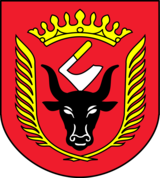    GMINA WISKITKI                                                 Wiskitki, dnia 10 października 2023 r.IZRK.271.18.2023